§490-FF.  ReleaseThe department may grant a release from the requirements of this article to the owner or operator or a transferee after reclamation of the affected area as determined by the department.  The department shall inspect the site before making this determination.  The release will terminate if any further excavation on the parcel is proposed by the owner or operator or a transferee.  A person proposing further excavation on the parcel must file a notice of intent to comply pursuant to section 490‑Y and comply with all requirements of this article.  Payment of the annual fee under section 490‑EE will resume in the year when the further excavation begins.  [PL 2005, c. 158, §17 (NEW).]SECTION HISTORYPL 2005, c. 158, §17 (NEW). The State of Maine claims a copyright in its codified statutes. If you intend to republish this material, we require that you include the following disclaimer in your publication:All copyrights and other rights to statutory text are reserved by the State of Maine. The text included in this publication reflects changes made through the First Regular and First Special Session of the 131st Maine Legislature and is current through November 1, 2023
                    . The text is subject to change without notice. It is a version that has not been officially certified by the Secretary of State. Refer to the Maine Revised Statutes Annotated and supplements for certified text.
                The Office of the Revisor of Statutes also requests that you send us one copy of any statutory publication you may produce. Our goal is not to restrict publishing activity, but to keep track of who is publishing what, to identify any needless duplication and to preserve the State's copyright rights.PLEASE NOTE: The Revisor's Office cannot perform research for or provide legal advice or interpretation of Maine law to the public. If you need legal assistance, please contact a qualified attorney.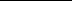 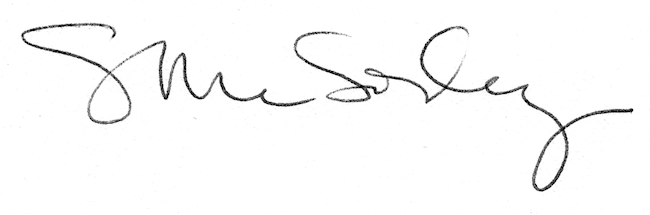 